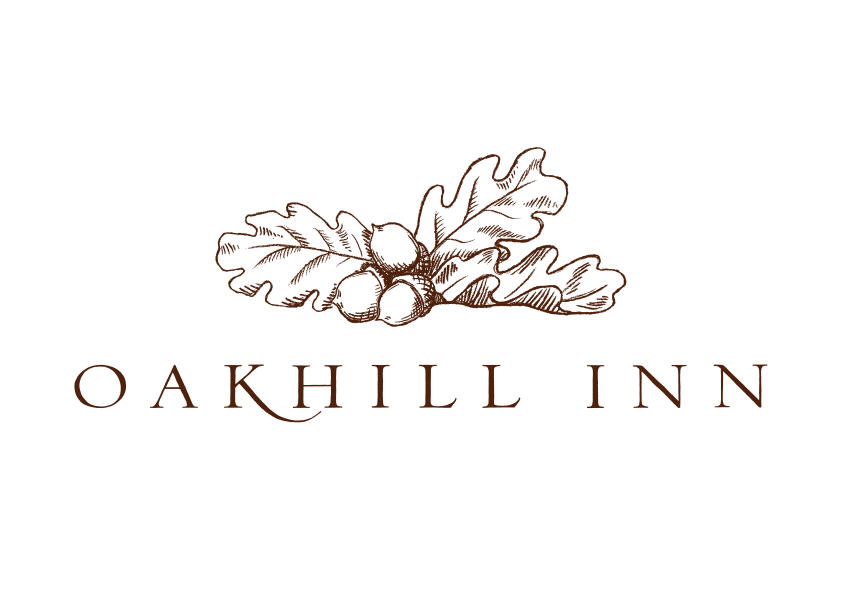 On Draught	Amstel 4.1% 		£4.20		Mallets Cider 4.3% 	£4.00		Oakhill Ale 4.5%	£4.20		Birra Moretti 4.6%	£4.60		Thatchers Haze 4.5% 	£4.20		Guest Ale	£4.40	Lagunitas IPA 4.0%	£4.60		Guinness 4.5%		£4.60		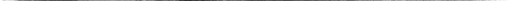 StartersSechzeun pepper squid, lime mayo, picked vegetables 								£6.95	Cured meats, artichokes, olives, mozzarella									£14.95Bread, olives, oil, balsamic, hummus, pickled vegetables, flavoured butters						£8.95Bruschetta of tomato salsa, mozzarella, balsamic pearls & Basil 					 		£6.95Ham Hock Terrine, piccalilli, toast                                                                                                                                              £6.95Light bites (12-2 Monday to Saturday)Ploughman’s, Somerset brie, caved aged cheddar, chutney, pickled egg, bread, pickled vegetables		            £6.95/£13.95Sandwiches served with fresh bread, dressed leaves and fries 						£8.95Bacon, lettuce, tomatoBrie, caramelised red onion Hummus, pickled vegetablesPubOakhill beef burger, cheese, toasted bun, Oakhill burger sauce, green slaw, fries, onion rings				£13.95 Spiced lentil and onion burger, toasted bun, curry mayo, fries, onion rings					              £12.95	“Oakhill ale” battered fish, triple cooked chips, mint bashed peas, tartare sauce					£13.95	Flat iron steak, tomato, field mushroom, fries and onion rings							£15.95	SpecialsCornish megrim sole, pea & pancetta fricassee, radish, chive oil						              £16.95Char grilled chicken supreme, lentils, bacon, greens, red wine jus 							£14.95Roast crown prince squash, pearl barley, mushrooms, steeped fig, pumpkin seeds					£10.95			Add toasted Goat’s cheese £2.00                        Add free range chicken £3.00		DessertDouble chocolate and peanut butter soft baked cookie dough, peanut brittle, vanilla ice cream	£5.95Dark chocolate brownie, popcorn, clotted cream          								£5.95Baked fig tart, vanilla bean ice cream  										£5.95Local cheese: Caved aged cheddar, Dorset blue vinny, Somerset brie, chutney, crackers				£7.50Affogato: Vanilla or salted caramel ice cream, Double espresso, chocolate crumble			                            £4.00SidesTriple cooked chips		£3.95				Fries				£3.95				Onion rings				£3.95Truffle and parmesan fries     	£4.95				Coleslaw 				£2Garlic greens			£3.95				House salad				£3.95Garlic and parmesan flatbread 	£3.95